CURRICULUM VITAEOfقاسم عبد عوض المحبشيQasem Abd AwadH  ALMahbashiالسيرة الذاتية 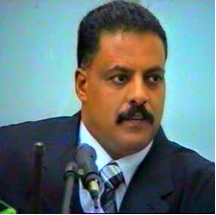 للأستاذ الدكتورقاسم عبد عوض المحبشيالبيانات الشخصية:تاريخ الميلاد 1/9/1966الحالة الاجتماعية: متزوجمكان الميلاد: يافع _محافظة لحج _ اليمنالعمل: جامعة عدن- كلية الآداب، قسم الفلسفة.الجنسية: الجمهورية اليمنية ملخص السيرة الذاتية:قاسم عبد عوض المحبشي، أستاذ فلسفة التاريخ والحضارة، كلية الآداب - جامعة عدن، منذ إبريل 2018م. حاصل على الدكتوراه من قسم الفلسفة ، كلية الآداب - جامعة بغداد عام 2004. وماجستير في الفلسفة المعاصرة، كلية الآداب - جامعة عدن عام 1995م.وبكالوريوس في التربية والآداب من قسم الفلسفة والاجتماع بجامعة عدن عام 1987م مع مرتبة الشرف. نائب عميد كلية الآداب للشؤون الأكاديمية، ورئيس قسم الفلسفة بكلية الآداب، جامعة عدن من 2007 إلى 2010م.  مدرس عدد من المساقات الأكاديمية في كليتي الآداب والتربية لطلبة البكالوريوس وطلبة الدراسات العليا: ماجستير ودكتوراه، فضلا عن الإشراف العلمي على طلبة الدراسات العليا ومناقشة الرسائل والأطاريح العلمية وإجازة الأبحاث المحكمة.العمل والدرجة العلمية في الوقت الحاضر:أستاذ فلسفة التاريخ والحضارة، كلية الآداب، جامعة عدن.مشرف علمي على عدد من طلبة وطالبات الدراسات العليا ماجستير ودكتوراه في كلية الآداب جامعة عدن.عضو لجنة المناهج والجودة الأكاديمية في كلية الآداب منذ 2010م.رئيس لجنة المناهج في كلية الآداب، بجامعة عدن منذ أكتوبر 2017م.رئيس تحرير مجلة حولية كلية الآداب الفصلية المحكمة مارس 2017م.المؤهلات العلمية:دكتوراه في الفلسفة من كلية الآداب - جامعة بغداد عام 2004م بتقدير ممتاز.ماجستير في الفلسفة المعاصرة من كلية الآداب - جامعة عدن عام 1995م بتقدير ممتاز.بكالوريوس في الفلسفة والاجتماع من كلية التربية والآداب. جامعة عدن عام 1987م بتقدير ممتاز مع مرتبة الشرف.الخبرات الأكاديمية:المشاركات العلميةالكتب والأبحاث المنشورة:كتاب فلسفة التاريخ في الفكر الغربي المعاصر في جزئيين دار يسطرون القاهرة ٢٠٢٢كتاب مقاربات نقدية في فلسفة العلوم والتربية، دارشواهينالقاهرة٢٠٢١مكتاب فيما يشبه الانتظار؛قضايا وأفكار، دار شواهين القاهرة ٢٠٢١كتاب استئناف الدهشة؛ تأملات في آفاق الفلسفة وواقعها، دار الواحة القاهرة ٢٠٢١عبدالستار الراوي ورحلته الفلسفية من بغداد إلى الاسكندرية، دراسة نشرت في موقع الحوار المتمدن،17 ديسمبر2019.مقاربة المجتمع المدني المفهوم والسياق، دراسة نشرت في موقع الحوار المتمدن، 16 ديسمبر2019.مقاربة أولية في فلسفة الفن والجمال، دراسة نشرت في موقع الحوار المتمدن، 15 ديسمبر2019.فاطمة مصطفي وبحث العلاقة بين الفلسفة والسينما، دراسة نشرت في موقع الحوار المتمدن،11 ديسمبر2019.الثورة؛ تحولات المفهوم وسياقات المعنى، بحث نشر، في موقع الحوار المتمدن،9 ديسمبر2019.ملاحظات أولية في نظرية الاستشارة الفلسفية، دراسة نشرت في موقع الحوار المتمدن،1 ديسمبر2019.حاجة العرب إلى تدريس الفلسفة للأطفال أكثر من حاجة الغرب والأمريكان، دراسة نشرت في موقع الحوار المتمدن،17نوفمبر2019.وداعا أفلاطون .. الفلسفة والأطفال.. استئناف الدهشة, دراسة نشرت في موقع الحوار المتمدن،24إبريل 2019.مخاطر العنف ضد المرأة، دراسة نشرت في موقع عدن الغد 2017.مدني صالح، مقاربة الاسم والمعنى،دراسة نشرت في موقع الحوار المتمدن،13 نوفمبر 2019.في مخاطر العنف حينما يكون مقدسا،  مقال نشر في صحافة نت، 11 مايو 2015.عنف الثقافة وثقافة العنف، دراسة نشرت في شبكة ضياء للدراسات، 2 ديسمبر2017.بحث، ابن خلدون ونقد أوهام التاريخ والمؤرخين، شبكة ضياء الدولية، 27/1/2017. مقال، التشاؤم والتفاؤل في الفكر الغربي الحديث، مجلة اطاريح العراقية العدد الأول، 1/9/ 2016.مقال، أزمة العلوم الإنسانية والتحديات المعاصرة، شبكة ضياء 27-6-2016.دراسة نقدية: الإسلام والمسلمون وصعود الظاهرة الاصولية، مجلة الجديد اللندنية 12/1 /2016.بحث، توماس كون فيلسوف الثورات العلمية،ضمن معجم الفلاسفة الأمريكان: من البراجماتيين إلى مابعد الحداثيين، دار ضفاف والاختلاف.  بيروت –لبنان يونيو 2015م دراسة الشفاهية والكتابية في القصيدة اليافعية مقاربة نقدية في دراسة الأمريكي فلاج ميللر، نشرت في مجلة انثروبولوجيا الجزائرية، الصادرة عن مؤسسة فاعلون العدد الأول مايو 2015م. بحث مشترك، كارل بوبر والمنهج الفرضي الاستنباطي،مجلة كلية الآداب جامعة عدن العدد 5، يناير2014م.ورقه بحثية: تحسين التعليم الجامعي جامعة تعز نموذجا ورقة بحثية نقدية، نشرت في موقع عدن الغد9 تشرين الثاني (نوفمبر) 2013م.بحث: التسامح والنضال السلمي والشباب،ورشة عمل تفعيل دور الشباب في النضال السلمي، مركز عدن للرصد والدراسات والتدريب، نشرت في موقع عدن الغد   4 تشرين الثاني (نوفمبر) 2013م.بحث: تفعيل دور المجتمع المحلي في الحفاظ على السلم الاجتماعي، بحث مشارك في مركز عدن للرصد والدراسات والتدريب،عدن، نشر في موقع عدن الغد الاربعاء 30 اكتوبر 2013م.دراسة: مقاربة في معنى التصالح والتسامح والتضامن، صحيفة عدن الغد العدنية،الجمعة، 13سبتمبر 2013م.دراسة العنف والسلطة أو زوال السياسة، صحيفة عدن الغد، السبت 7سبتمبر 2013م.بحث: علي أحمد باكثير بين التاريخ والسياسة، مجلة التواصل، جامعة عدن، العدد 21 صيف2011م.بحث: محمد علي لقمان والدهشة من الحداثة، مجلة آفاق، اتحاد الأدباء والكتاب المكلا، العدد 27، 2009م.بحث: إلفين توفلر وحضارة الموجة الثالثة، مجلة العلوم الاجتماعية والإنسانية، الصادرة عن جامعة عدن، العدد 13، اكتوبر 2008م.دراسة: التميز في الجامعات اليمنية، مجلة الأكاديمي النقابية الصادرة عن نقابة أعضاء الهيئة التدريسية والمساعدة، جامعة حضرموت، المكلا العدد الثاني، 26-27 فبراير 2008م.دراسة:مفاهيم الجودة والاعتماد الأكاديمي ومعاييرها العالمية، صحيفة الوسط اليمنية، العدد 205 -  عام 2008.بحث: التاريخ وقواه...دراسة نقدية في المفاهيم، مجلة التواصل الصادرة عن جامعة عدن العدد 17، يناير2007م.دراسة: الحضارات... صدام أم حوار؟!  صحيفة 14 اكتوبر العدنية، في خمس حلقات   اكتوبر 2006م.بحث: التصور الأسطوري للزمان والتاريخ، مجلة المنارة الصادرة عن اتحاد الأدباء والكتاب فرع عدن، العددان الرابع عشر والخامس عشر، ربيع 2006م.بحث: فلسفة التاريخ عند ابن خلدون، مجلة الكاتب العربي، الصادرة عن اتحاد العام للأدباء والكتاب العرب، دمشق – العدد 47، خريف 2006م.بحث: الدين والفلسفة عند فلاسفة الإسلام، مجلة كلية الآداب الصادرة عن جامعة عدن للطباعة والنشر، العدد الثالث، نوفمبر 2005م.بحث: الاستشراف وجدل الذات والأخر،مجلة معين، وزارة الثقافة صنعاء، العدد 304، 15 يناير 2004م.العولمة.. مقاربات أولية للفهم، المركز العربي للدارسات الإستراتيجية، مكتب عدن، كلية الآداب، جامعة عدن 1995م. مئات المقالات والكتابات المنشورة في الصحف والمواقع المحلية والعربية.النشاط الاجتماعي الثقافي:عضو الجمعية الفلسفية المصرية 2019.عضو اتحاد الأدباء والكتاب اليمنيين 1999.عضو مركز فاعلون للدراسات الانثربولوجية 2013.عضو مشارك في المجلس العربي للعلوم الاجتماعية. عضو جمعية التاريخ والآثار اليمنية.عضو جمعية حماية البيئة اليمن.عضو جمعية خور مكسر للتنمية الاجتماعية.رئيس جمعية رعاية الشباب والطفولة- عدن.حاصل على شهادة مشاركة  من المركز العربي الديمقراطي برلين. حاصل على شهادة تقديرية، من جامعة الملك سعود بالرياض 2015.حاصل على شهادة مشاركة من جامعة عين شمس كلية البنات 2019.حاصل على شهادة مشاركة من الجامعة الخليجية البحرين 2018.حاصل على شهادة مشاركة من جامعة السلطان قابوس، 2016.حاصل على شهادة تقديرية من جامعة العلوم والتكنولوجيا عدن، فبراير، 2018م.حاصل على شهادة تقديرية من مركز عدن للدارسات التاريخية، يناير 2018م.حاصل على شهادة مشاركة، من مركز حضرموت للدراسات التاريخية، ديسنمبر2017م.شهادة تقديرية من طلبة الدراسات العليا دكتوراه تاريخ بكلية الآداب، أكتوبر 2017. حاصل على شهادة تقديرية، من مركز جامعة عدن للتطوير الأكاديمي، فبراير،2018.حاصل على شهادة تقديرية من قسم الأعلام والاتصال بكلية الآداب.حاصل على شهادة تقديرية من مركز حضرموت للدراسات التاريخيةحاصل على وسام باحث مبادر من منصة أريد العالمية بتاريخ 1/8/2016م.حاصل على وسام التميّز الإعلامي من منصة أريد العالمية 12/12/2016محاصل على شهادة تقديرية من مركز فاعلون للدراسات الأنثروبولوجي الجزائر2016محاصل على شهادة تقديرية من جامعة الملك سعود في الرياض 7ابريل 2015م.حاصل على شهادة من جامعة تبسه في الجزائر 22اكتوبر 2014م.حاصل على شهادة تقديرية من جامعة عدن 23ديسنمبر 2010م.حاصل على شهادة تقديرية من جامعة عدن 25ابريل 2009م.حاصل على شهادة تقديرية من جامعة صنعاء 7 يناير 2008م.حاصل على شهادة تقديرية من جامعة تعز 2007م.حاصل على شهادة تقديرية من الجمعية العلمية لطلبة قسم الفلسفة 2006م.حاصل على شهادة تقديرية للأسرة المثالية من وزارة التربية 1999م.حاصل على ميدالية التفوق العلمي من وزارة التربية والتعليم اليمنية عام 1988م.ملاحظة:هذا مختصر السيرة الذاتية، الملف الكامل متوفر عند الطلب.نائب عميد كلية الآداب للشؤون الأكاديمية بجامعة عدن. أستاذ فلسفة التاريخ والحضارة، بكلية الآداب جامعة عدن.25/3/2017ممارس/ 2018مأستاذ فلسفة التاريخ والحضارة المشارك، بقسم الفلسفة، كلية الآداب، جامعة عدن.أستاذ مساعد في كليتي الآداب والتربية جامعة عدن.7/7/2010م 15/12/2004مرئيس قسم الفلسفة، كلية الآداب، جامعة عدن.2007_2010ممدرس عدد من المساقات الأكاديمية في كليتي الآداب والتربية، جامعة عدن منها:أستاذ مادتي الفكر الشرقي القديم ومدخل إلى الفلسفة من 1998- 2001ماستاذ تاريخ الفلسفة العام، وفلسفة التاريخ والحضارة،نظريات في الخدمة الاجتماعية، الإدارة في الخدمة الاجتماعية، وعلم نفس العام، علم نفس النمو، أصول التربية، لطلبة البكالوريوس في كلية الآداب.  أستاذ مساقات مناهج البحث في العلوم الاجتماعية والإنسانية،وقضايا فكرية معاصرة،وفلسفة الأديان المقارنة،وفلسفة التاريخ والحضارة لطلبة الدراسات العليا ماجستير ودكتوراه في قسمي الفلسفة والتاريخ. فضلا عن الإشراف العلمي على عدد من طلاب وطالبات الدراسات العليا ومناقشة الرسائل والأطروحات العلمية في جامعتي عدن وصنعاء.2005 – 2015 معضو لجنة الجودة والاعتماد الأكاديمي،كلية الآداب، جامعة عدن.رئيس لجنة المناهج في كلية الآداب، جامعة عدن.2010مأكتوبر/ 2018معضو لجنة المناهج، كلية الآداب، جامعة عدن.إجازة تفرغ علمي في المملكة المغربية، جامعة سيدي محمد عبدالله ظهر المهراز فاس.إجازة تفرغ علمي للعام الأكاديمي 2019-2020 في كلية الآداب جامعة القاهرة.أحد أعلام الموسوعة اليمنية للأعلام والمؤلفين الصادرة في بيروت للعام 2019.عضو مؤسس، مركز فاعلون للدراسات الانثربولوجية بالجزائر 2013م.عضو اللجنة العلمية لمجلة اطاريح في العراق، 2015م.عضو اللجنة الاستشارية العلمية لمجلة السراج التربوية  الصادرة عن جامعة الشهيد حمه لخضرالوادي الجزائرية منذ عام 2017م.عضو لجنة التحكيم بمجلة انثربولوجيا الجزائرية منذ عام 2015م.عضو الجمعية الفلسفية المصرية، عام 2019م  2010م2014ممؤتمر النقد الأدبي بين النظرية والتطبيق، المنعقد باتحاد أدباء وكتاب مصر، بتاريخ 19 ديسمبر 2019 القاهرة19-12-2019المؤتمر الثلاثون للجمعية الفلسفية المصرية، عن العقل والثورة، 7 ديسمبر 2019. 7-12-2019المؤتمر الدولي السادس لقسم الفلسفة بكلية الآداب، جامعة القاهرة، فلسفة التعليم، 21-23 نوفمبر2019، بورقة علمية بعنوان: تعليم الفلسفة للأطفال في الدول العربية الإسلامية؛ الممكنات والآمال.21-23-11-2019المؤتمر الدولي الأول، العلوم الإنسانية والاجتماعية قضايا معاصرة، المركز العربي الديمقراطي، برلين، 2-3 نوفمبر 2019، بورقة بعنوان:سوسيولوجيا العلوم الإنسانية والاجتماعية والتحديات المعاصرة.2-3-11-2019المؤتمر الدولي الأولي: تأهيل الأشخاص ذوي الإعاقة والتنمية المستدامة، 22- 23 ديسمبر 2019، بجامعة القاهرة بورقة بحثية عن الأسس الثقافية لخطاب الصحة الاجتماعية والتنمية المستدامة.22-23-12-2019مؤتمر الدولي الأول الإعلام وتحديات الخليج العربي، الجامعة الخليجية البحرين،ورقة بعنوان، الإرهاب الجديد والإعلام الجديد التحدي والاستجابة.10-12 إبريل 2018الندوة العلمية الرابعة لمركز عدن للدراسات والبحوث التاريخية والنشر، عن ظاهرة الهجرة اليافعية عبر التاريخ 24 سبتمبر2019، جامعة عدن، بورقة بحثية بعنوان، الهجرة أو الاغتراب المزدوج؛ دراسة سلبيات وايجابيات الهجرة اليافعية.المؤتمر الدولي الثاني، الإعلام والإرهاب: الوسائل والإستراتيجيات، جامعة الملك خالد السعودية، بورقة بحثية بعنوان( الإعلام الجديد والإرهاب الجديد، الرموز والمفاهيم) 15-17 نوفمبر2016.24-9-2019الملتقى الدولي الثالث لمركز فاعلون حول العمل التطوعي وظهور أنماط القيادة لدى الشباب العربي، بورقة عمل بعنوان: دور الشباب العربي في تنمية قيم المجتمع المدني.18-23يوليو2016المؤتمر الدولي الأول حول الإسلام والقضايا المعاصرة: أفاق وتحديات، جامعة ملايا _ ماليزيا 10- 12 سبتمبر بحث بعنوان: التسامح والحوار قيم التعايش في عالم اليوم. 10-12/9/2019المؤتمر الدولي الرابع لكلية التربية: الاعتماد الأكاديمي: طريق إلى استدامة الجودة في التعليم. مسقط – سلطنة عمان 14-17 نوفمبر.14-17/11/2018المؤتمر الدولي العلمي الثامن حول المرأة وآفاق المستقبل، جامعة عين شمس – القاهرة مصر.8-9/3/2016أعمال الملتقى الدولي حول إدارة الجودة والأداء المتميز في الجامعات العربية، في جامعة المدية بالجزائر بتاريخ 15_16مايو 2015م ورقة بعنوان: الشروط السوسيولجية لقيم الجودة وضمان الاعتماد الأكاديمي.15-16/5/2015 أعمال المؤتمر الدولي: التربية والأخلاق في عالم متغير، جامعة القاهرة، كلية دار العلوم، بتاريخ 15_16 ابريل 2015م ورقة بعنوان: التربية والأخلاق والتحديات المعاصرة.15-16/4/2015أعمال المؤتمر الدولي الأول، العلوم الإنسانية أكاديمياً ومهنياً: رؤى استشرافية. جامعة الملك سعود، كلية الآداب في 6_ 7 ابريل 2015م. بورقة بحثية بعنوان: العلوم الإنسانية وسوسيولوجيا العلم المعاصر.6-7/4/2015ورشة الأزمة اليمنية في مركز الشرق للبحوث في دبي في 18مارس 2015م بورقة بحثية بعنوان،اليمن: العصبية والولاء في الشمال والجنوب.18مارس 2015أعمال المؤتمر الدولي: الهوية بين الدين والسياسة والمجتمع المدني، جامعة تبسه الجزائر، 21-23اكتوبر 201421-23 اكتوبر 2014 ورشة الجودة والاعتماد الأكاديمي، جامعة عدن، يوليو 2013م ورقة بعنوان: مفاهيم الجودة والاعتماد الأكاديمي.يوليو 2013أعمال الندوة الفكرية، أمن عدن ضرورة وطنية وإقليمية وعالمية، ورقة بعنوان: أمن عدن وتنميتها ضرورة وطنية ومصلحة إقليمية ودولية.22 يوليو 2013 .تموز 2013 22ورشة أوضاع التعليم في محافظة عدن، مركز المرأة جامعة عدن، 15مارس2013م.15مارس2013دورة تنمية الحوار السياسي للشباب مؤسسة الوضاح عدن، فبراير2013م.فبراير2013ملتقى تفعيل دور الشباب في العمل السياسي، مؤسسة الشباب الديمقراطي حضرموت المكلا 10- 15اكتوبر 2012م.10– 15اكتوبر 2012 ورشة، نظام الكوتا وأثره في تنمية الثقافة الانتخابية للمرأة في جامعة عدن 8يونيو2012م.8 يونيو2012 مبادرة الشباب من اجل التنمية عدن مايو 2012م.مايو 2012ندوة الحق في المواطنة: الأقليات في اليمن في 7-8- ابريل 2012م صنعاء، ورقة بعنوان: الأقليات والحق بالإنصاف والاعتراف.7–8– ابريل 2012 مشروع استجابة RGP جلسات الاستماع 20-22-2011م صنعاء.20-22–6–2011أعمال مؤتمر منظمات المجتمع المدني شركاء من أجل المستقبل، صنعاء، ابريل 2011م ابريل 2011أعمال المؤتمر العلمي عن علي أحمد باكثير المنعقد في حضرموت سيئون نوفمبر2010م، بورقة بحثية بعنوان علي أحمد باكثير بين التاريخ والسياسة.نوفمبر2010أعمال المؤتمر الأول لعلماء الاجتماع العرب المنعقد في صنعاء من 5-7 يناير 2008م دراسة بعنوان: نظرية البارا ديم عند توماس كون وأثرها في علم الاجتماع المعاصر5–7 يناير 2008أعمال مهرجان الأدب اليمني ببحث بعنوان: التقابل بين الشفاهية والكتابية في الشعر الشعبي دراسة نقدية لأطروحة فلاج ميللر اكتوبر 2007م.اكتوبر 2007 أعمال الندوة العلمية عن ابن خلدون في جامعة تعز بحث بعنوان "فلسفة التاريخ عند ابن خلدون"، نشر في مجلة سبأ، العدد 10-15 يوليو 2007م.10–15 يوليو 2007شارك في أعمال مؤتمر اتحاد الأدباء والكتاب العرب في صنعاء 1 أغسطس2006م ببحث عن المنهج النقدي عند ابن خلدون. 1 أغسطس2006 ورشة عمل مخاطر الزواج المبكر والإنجاب في اليمن في22 ابريل2006م جامعة عدن ومكتب الأمم المتحدة للإسكان بورقة بحثية عن الأسباب الاجتماعية والثقافية لظاهرة الزواج المبكر.22 ابريل2006أعمال المؤتمر الدولي حول " المرأة.. العلوم.. والتنمية " عدن 6 – 4 فبراير2006 بورقة بحثية بعنوان: الأسس الفلسفية لمفهوم الجنوسية.6 – 4 فبراير2006   أعمال المؤتمر الفلسفي العربي الثالث المنعقد في بيت الحكمة العباسي من 16- 20 مارس2002م، بحث بعنوان: " ناصيف نصار وإشكالية الإبداع الفلسفي" منشور في كتاب بيت الحكمة، كتاب تاريخ الفلسفة العربية المعاصرة. بغداد 2003م.6– 20 مارس2002 البرنامج الثقافي لجامعة عدن بحث بعنوان: الحضارات صراع أم حوار؟ فبراير 2005م.2005 أعمال المؤتمر الفلسفي العربي الثاني المنعقد في بيت الحكمة العباسي من 16- 20 مارس 2001م بغداد، ببحث بعنوان: " من أجل فلسفة عربية للتربية منشور في كتاب بيت الحكمة، الفلسفة الإنسان العربي في القرن الحادي والعشرون- بغداد- 2002م.16– 20 مارس 2001 مؤتمر السلام الاجتماعي المنعقد في جامعة عدن 16_ 18مارس 1998م.16– 18مارس 1998 أعمال المؤتمر العلمي، العرب بين الأصالة والمعاصرة المنعقد في عدن ديسمبر 1990م ورقة بعنوان: العرب بين التقليد والتجديد.1990 مشارك في عشرات الورش وحلقات النقاش للمجتمع المدني.